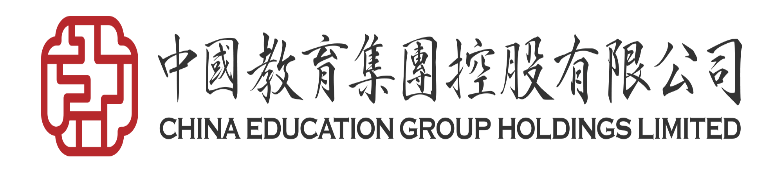 广东白云学院北校区艺术与设计学院博艺楼一层交流中心建设工程设计项目公开询价邀请函项目编号：GC-XJ-2023-14一、询价邀请函广东白云学院是一所经广东省人民政府批准、教育部备案的全日制普通高等学院，是中国教育集团（港股代码：00839）旗下的高校。根据需要，对本次项目进行公开询价，欢迎国内合格参与人参与。一、项目说明项目编号：GC-XJ-2023-14项目名称：广东白云学院北校区艺术与设计学院博艺楼一层交流中心建设工程设计工期要求：30日历日。参与人资格标准：（1）参与人应为具有独立法人资格的供应商。（2）业绩要求：自2019年1月1日起（以合同签订时间为准）承接3个（含）以上，装修或改造设计业绩。（3）参与人须有良好的商业信誉和健全的财务制度，有依法缴纳税金的良好记录，能满足项目正常施工运转。（4）近三年未发生重大安全、质量事故或重大违法记录（未被列入“信用中国”网站(www.creditchina.gov.cn)信用信息查询有失信、异常经营、税收违法、拖欠农民工工资的记录名单或中教集团所有学校上未有记录上述问题的参与人）。（5）本项目不接受联合体投标。报价响应文件递交要求：纸质版密封报价响应文件，需附可编辑版电子文件（excel、word格式）、盖章报价扫描版（PDF格式）。（1）符合上述要求的供应商报名时提供以下资料：营业执照、业绩文件（附3个业绩合同）、联系人名称及联系方式；（2）报名时间：2023年5月30日至2023年6月1日17:00，将报名资料（彩色扫描件）以PDF形式发送至邮箱：18302014078@163.com；（文件需汇总成一个PDF文件），（3）报名联系人，联系人：陈先生；联系电话：18302014078；联系时间：上午8:00至12:00、下午14:30至16:30。本项目需参与人进行现场踏勘，参与人踏勘现场发生的费用自理，参与人自行负责在踏勘现场中所发生的人员伤亡和财产损失。未对现场踏勘的视为对现场充分了解，且对所投响应文件负责。踏勘地点：广州市白云区钟落潭镇九佛西路280号指定地点。踏勘时间：2023年6月2日10：00点（或甲方另行通知时间）。报价响应文件递交截止时间：2023年6月7日9:25前。正式询价时间及地点：正式询价时间：2023年6月7日9:30（或按甲方实际通知为准）.正式询价地点：广州市白云区钟落潭镇九佛西路280号慎思苑5号楼负一层招标采购中心报价响应文件递交地点：广州市白云区钟落潭镇九佛西路280号慎思苑5号楼负一层招采办公室。联系人：陈先生；联系电话：18302014078。参加本项目的参与人如对公开询价邀请函列示内容存有疑问的，请在2023年6月3日下午17:00前，将疑问以文件形式发送至邮箱：邮箱：18302014078@163.com；参加本项目的参与人如对采购过程有异议的，请以书面形式（有效签署的原件并加盖公章），并附有相关的证据材料，提交至集团内控部。投诉受理部门：中教集团内控部，投诉电话： 0791-88106510 /0791-88102608二、参与人须知评审地点：广州市白云区钟落潭镇九佛西路280号慎思苑5号楼负一层招采办公室；本项目所有分项均以人民币报价；项目实施地为广州市白云区钟落潭镇九佛西路280号指定地点。开工时间以甲方通知为准。报价响应文件必须用A4幅面纸张打印，须由参与人填写并加盖公章；报价响应文件用不退色墨水书写或打印，因字迹潦草或表达不清所引起的后果由参与人自负；报价响应文件提供正本：一份，副本：两份；报价响应文件必须用线装或胶装（为永久性、无破坏不可拆分）装订成册；响应文件封面应标明“正本”、“副本”字样。正本与副本如有不一致，则以正本为准。报价单独立封装，报价单按附件进行报价，报价一式三份。报价响应文件及所有相关资料需同时进行密封处理，并在密封处加盖公章，未做密封处理及未加盖公章的视为无效报价；一个参与人只能提交一个报价响应文件。但如果参与人之间存在下列互为关联关系情形之一的，不得同时参加本项目报价：法定代表人为同一人的两个及两个以上法人；母公司、直接或间接持股50％及以上的被投资公司;均为同一家母公司直接或间接持股50％及以上的被投资公司。11. 本项目不接受联合体报价。12. 本项目采用“合理最低评标价法”，评标小组根据资质、技术要求对参与人进行审核，符合要求下根据“合理最低评标价法”进行推选候选人。采购人，均有可能会进行多轮磋商。三、确定成交参与人标准及原则：本项目为自有资金而非财政性资金采购，采购人按企业内部规定的标准进行评定 。参与人施工质量、所用材料均需符合国家规范、行业标准及甲方要求,经过磋商所报价格为合理价格的参与人为成交参与人。最低报价不作为成交的保证。二、设计要求（一）项目概况及设计范围：（二）乙方应向甲方交付的设计资料及文件：1、概念设计阶段：根据甲方提出的风格要求设计提供概念图片及概念设计平面图，供甲方决策；2、初步设计阶段： ⑴平面布置图；⑵天花和地面图；⑶主要部位立面图；⑷主要设计说明；3、深化方案设计阶段：根据甲方确定的概念图片完成方案设计，包括平面布置及主要空间效果图（6张～8张），此外需提供主采样板及家私风格示意图，并进行方案汇报；4、施工图阶段(施工图册）（【六套A2蓝图】）：包括不限于：⑴封面；⑵图纸目录；⑶施工总说明；⑷材料表；⑸平面布置图；⑹主墙体定位图；⑺地面材质图；⑻天花造型布置图；⑼天花灯具布置图；⑽平立面图；⑾剖面图；⑿节点大样图；⒀开关插座定位图；⒁装饰水电系统图；5、材料表样板提供（施工图提交后）：⑴设计施工装修材料明细表、洁具明细表、灯具明细表及供应商联系方式。说明：设计施工装修材料含天地墙装修材料、灯具、洁具。6、施工阶段的监督和配合：装修期间施工跟进，时间:施工工程开始-工程竣工7、资料文件提供： ⑴图纸DWG格式、PDF格式；材料表格类文件PDF格、DOC格式、XSL格式。广东白云学院北校区艺术与设计学院博艺楼一层交流中心建设工程设计报价响应文件参与人名称（公司全称）：XXXX参与人授权代表：XXXX此封面应作为报价响应文件封面目录自拟一、询价响应函致：广东白云学院    根据贵学校编号为         项目名称为       的公开询价邀请，本签字代表         （全名、职务）正式授权并代表我方              （参与人公司名称）提交下述文件。(1) 商务文件 (2) 技术文件据此函，签字代表宣布同意如下：    1.所附详细报价表中规定的应提供和交付的项目及服务。工期为       天。2.同意参加本项目的报价，并已详细审查全部公开询价文件，包括修改文件（如有的话）和有关附件，将自行承担因对全部询价文件理解不正确或误解而产生的相应后果。    3.保证遵守公开询价文件的全部规定，所提交的材料中所含的信息均为真实、准确、完整，且不具有任何误导性。    4.同意按公开询价文件的规定履行合同责任和义务。5.同意提供按照贵方可能要求的与其公开询价有关的一切数据或资料6.完全了解本项目是贵方自有资金而非财政性资金组织的采购，并接受贵方按企业内部规定的标准进行的评定，以及完全理解贵方不一定要接受最低的报价作为成交价。参与人（公司全称并加盖公章）：                       参与人授权代表签字：                 电  话：                  （手机号码）日  期：     年    月    日二、参与人资质材料参与人需要提供以下材料：营业执照复印件。三、业绩我司承诺，以上业绩均真实有效。若有虚假，同意按无效处理。1、业绩文件（附合同）。2、附对应业绩的效果图。四、设计团队4-1 设计团队一览表4-2 队拟派本项目设计人员明细表注：1、本表不够时，可按同样格式扩展。注册证书、职称证书、学历证书复印件等的复印件附后。2、主要设计人员分别填写。五、设计说明根据需求及现场踏勘情况，请简述设计说说明，提供参考图。注：格式自拟。六、商务条款一栏表
七、参与人提交的其它资料参与人需提供资料：1、近两年企业财务报告（审计）。2、有依法缴纳税金的良好记录。3、企业资质证书（如有）。参与人还可提供以下资料（如有）：1、ISO质量管理、环境认证体系证书等。2、其它询价文件要求或参与认为有必要需要提供的。序号指标名称内容1建设地点广州市白云区钟落潭镇九佛西路280号博艺楼2设计面积暂定2000㎡合同编号工程名称规模合同总金额合同签订日期竣工日期用户名称和地址联系方式设计团队设计团队设计团队设计团队设计团队设计团队设计团队设计团队设计团队序号姓名拟任岗位年龄职称学历证书名称级别专业目前已承担在设计项目数主创…姓名年龄性别学历毕业学校毕业时间资质证书职称身份证号码近三年来的主要工作业绩（项目名称、建设单位、建设规模、开竣工日期、在建或已完、工程质量）及担任的主要工作序号商务条款参与人填报1工期30日历日2税率       %2付款方式1、预付款10%：合同签订且启动设计后，15个工作日内支付。2、方案阶段设计款（概念设计、方案设计、初步设计）40％：方案经甲方确认后15个工作日内支付。3、施工图阶段设计款45％：施工图设计成果经甲方确认后15个工作日内支付。4、工程竣工验收15％：工程综合竣工验收投入使用后15个工作日。